A COMISSÃO DE EXERCÍCIO PROFISSIONAL – CEP-CAU/SC, reunida ordinariamente no dia 22 de setembro de 2020, com participação virtual (à distância) dos (as) conselheiros (as), nos termos do item 4 da Deliberação Plenária nº 489, de 17 de abril de 2020, c/c o §3º do artigo 107 do Regimento Interno, no uso das competências que lhe conferem os artigos 91 e 95 do Regimento Interno do CAU/SC, após análise do assunto em epígrafe, eConsiderando os diversos Editais publicados cujo o objeto é a contratação de empresas para projeto e execução de obra de restauração em edificações tombadas;Considerando a recente decisão do Superior Tribunal de Justiça em ação proposta pelo CAU/PR, que reconheceu tratar-se a execução de obras de restauro de atribuição privativa dos arquitetos e urbanistas;Considerando o Parecer Jurídico n° 032/2020 – Assessoria Jurídica CAU/SC referente a possibilidade de utilização da Resolução CONFEA no 1.010, de 22 de agosto de 2005, como fundamento para considerar as ações em defesa do patrimônio histórico como atividades privativas de arquitetos e urbanistas.DELIBERA:1 – Por encaminhar o Parecer Jurídico n° 032/2020 – Assessoria Jurídica CAU/SC de forma a ampliar a discussão a nível nacional da possibilidade de utilização da Resolução CONFEA 1.010, de 22 de agosto de 2005, nos termos do acordão do recurso especial nº 1813857-PR do Superior Tribunal de Justiça, como fundamento para considerar as ações em defesa do patrimônio histórico como atividades privativas de arquitetos e urbanistas;2 - Encaminhar esta deliberação à Presidência do CAU/SC para providências cabíveis.* Atesta a veracidade das informações nos termos do item 5.1. da Deliberação CD nº 28/2020 do CAU/SC e do item 5.1. da Deliberação Plenária nº 489/2020. ___________________________________________Antonio Couto NunesAssessor Especial da Presidência9ª REUNIÃO ORDINÁRIA DA CEP - CAU/SCFolha de Votação 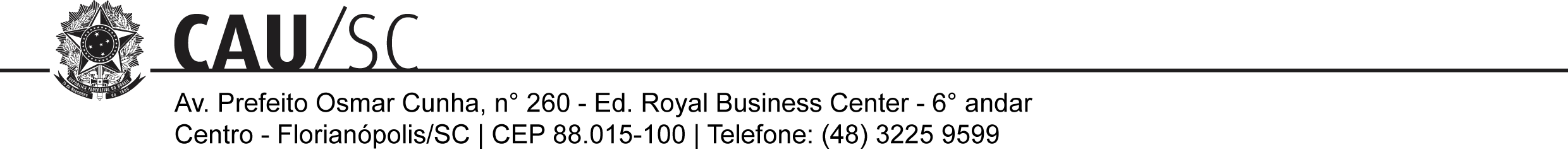 PROCESSO-INTERESSADOCEP/SCASSUNTOEncaminhamento do Parecer Jurídico n° 032/2020 – Assessoria Jurídica CAU/SCDELIBERAÇÃO Nº 100/2020 – CEP-CAU/SCDELIBERAÇÃO Nº 100/2020 – CEP-CAU/SCConselheiro (representação)VotaçãoVotaçãoVotaçãoVotaçãoConselheiro (representação)SimNãoAbstAusênEverson Martins (Coordenador)XPatrícia Figueiredo Sarquis HerdenXJuliana Cordula Dreher De AndradeXDaniel Rodrigues Da SilvaXFelipe KasparyXHistórico da votaçãoHistórico da votaçãoReunião: 9ª Reunião Ordinária de 2020.Reunião: 9ª Reunião Ordinária de 2020.Data: 22/09/2020Matéria em votação: Encaminhamento do Parecer Jurídico n° 032/2020 – Assessoria Jurídica CAU/SCData: 22/09/2020Matéria em votação: Encaminhamento do Parecer Jurídico n° 032/2020 – Assessoria Jurídica CAU/SCResultado da votação: Sim (05) Não (00) Abstenções (0) Ausências (00) Total (05)Resultado da votação: Sim (05) Não (00) Abstenções (0) Ausências (00) Total (05)Ocorrências: Não houve.Ocorrências: Não houve.Secretário da Reunião: Estefânia OliveiraPresidente da Reunião: Everson Martins